УКРАЇНАВиконавчий комітет Нетішинської міської радиХмельницької областіР О З П О Р Я Д Ж Е Н Н Я23.08.2022					Нетішин			         № 147/2022-рПро надання одноразової грошової допомоги мешканцям Нетішинської міської територіальної громадиВідповідно до пункту 20 частини 4 статті 42 Закону України «Про місцеве самоврядування в Україні», міської комплексної програми «Турбота» на 2020-2022 роки, затвердженої рішенням шістдесят п’ятої сесії Нетішинської міської ради VІІ скликання від 29 листопада 2019 року № 65/4196, зі змінами, міської комплексної програми підтримки постраждалих учасників Революції Гідності, учасників антитерористичної операції, бійців-добровольців антитерористичної операції та їхніх сімей на 2020-2022 роки, затвердженої рішенням шістдесят п’ятої сесії Нетішинської міської ради VІI скликання від 29 листопада 2019 року № 65/4197, зі змінами, Порядку надання одноразової грошової допомоги, затвердженого рішенням виконавчого комітету Нетішинської міської ради                      від 11 листопада 2021 року № 535/2021, зі змінами, з метою розгляду звернень мешканців Нетішинської міської територіальної громади (далі – Нетішинська міська ТГ) щодо надання грошової допомоги та враховуючи рекомендації комісії з питань надання одноразової грошової допомоги:1. Надати одноразову грошову допомогу:1.1. пенсіонеру О., який проживає у ..., м. Нетішин, у сумі 2 тисячі гривень;1.2. внутрішньо переміщеній особі, особі з інвалідністю загального захворювання третьої групи К., який фактично проживає у ..., м. Нетішин, у сумі 2 тисячі гривень;1.3. пенсіонерці Б., яка проживає у ..., м. Нетішин, у сумі одна тисяча гривень;1.4. особі з інвалідністю загального захворювання другої групи П., яка проживає у ..., м. Нетішин, у сумі 2 тисячі гривень;1.5. пенсіонерці Г., яка проживає у ..., м. Нетішин, у сумі 2 тисячі гривень;1.6. внутрішньо переміщеній особі, особі з інвалідністю загального захворювання другої групи К., яка фактично проживає у ..., м. Нетішин, у сумі            2 тисячі гривень; 1.7. пенсіонеру К., який проживає у ..., м. Нетішин, у сумі 2 тисячі гривень;1.8. пенсіонерці К., яка проживає у ..., м. Нетішин, у сумі одна тисяча гривень;1.9 пенсіонерці М., яка проживає у ..., м. Нетішин, у сумі 2 тисячі гривень;1.10. особі з інвалідністю загального захворювання третьої групи Г., яка проживає у ..., м. Нетішин, у сумі одна тисяча гривень;1.11. отримувачу державної соціальної допомоги Д., яка фактично проживає у ..., у сумі 2 тисячі гривень;1.12. особі з інвалідністю загального захворювання першої групи Я., яка проживає у кв. 134, що на вул. Шевченка, 6, м. Нетішин, у сумі 2 тисячі гривень;1.13. особі з інвалідністю загального захворювання першої групи М., яка проживає у ..., м. Нетішин, у сумі 2 тисячі гривень;1.14. пенсіонерці Б., яка проживає у ..., м. Нетішин, у сумі 2 тисячі гривень;1.15. пенсіонерці К., яка проживає у ..., м. Нетішин, у сумі одна тисяча гривень;1.16. пенсіонерці Ф., яка проживає у ..., м. Нетішин, у сумі 2 тисячі гривень;1.17. пенсіонерці Р., яка проживає у ..., м. Нетішин, у сумі одна тисяча гривень;1.18. пенсіонерці К., яка проживає у ..., м. Нетішин, у сумі 2 тисячі гривень;1.19. пенсіонерці, ветерану праці М., яка проживає у ..., м. Нетішин, у сумі одна тисяча гривень;1.20. пенсіонерці Б., яка проживає у ..., м. Нетішин, у сумі одна тисяча гривень;1.21. пенсіонеру С., який проживає у ..., м. Нетішин, у сумі 2 тисячі гривень;1.22. особі з інвалідністю загального захворювання другої групи Л., яка проживає у ..., м. Нетішин, у сумі 2 тисячі гривень;1.23. пенсіонерці, ветерану праці З., яка проживає у ..., м. Нетішин, у сумі              2 тисячі гривень;1.24. пенсіонерці К., яка проживає у ..., с. Старий Кривин, у сумі 2 тисячі гривень;1.25. особі з інвалідністю другої групи з дитинства М., який проживає у ..., у сумі 2 тисячі гривень;1.26. особі з інвалідністю загального захворювання третьої групи Б., яка проживає ..., м. Нетішин, у сумі 2 тисячі гривень;1.27. пенсіонерці Х., яка проживає у ..., м. Нетішин, у сумі одна тисяча гривень;1.28. непрацюючому Ф., який проживає у ..., м. Нетішин, у сумі одна тисяча гривень.1.29. непрацюючій С., яка проживає у ..., м. Нетішин, у сумі 2 тисячі гривень;1.30. непрацюючій Х., яка проживає у ..., м. Нетішин, у сумі 2 тисячі гривень.2. Фінансовому управлінню виконавчого комітету міської ради виділити кошти Нетішинському територіальному центру соціального обслуговування (надання соціальних послуг) на виконання пунктів 1.1. – 1.27. та виконавчому комітету міської ради на виконання пунктів 1.28. – 1.30. цього розпорядження за рахунок коштів бюджету Нетішинської міської ТГ, передбачених на інші заходи у сфері соціального захисту та соціального забезпечення.3. Контроль за виконанням цього розпорядження покласти на керуючого справами виконавчого комітету міської ради Любов Оцабрику.Міський голова							Олександр СУПРУНЮК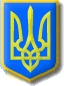 